Mind in Mid Herts 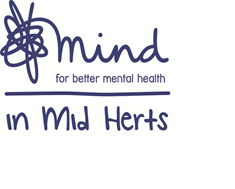 11 Hatfield RoadSt AlbansHerts AL1 3RRTel: 03303 208100web: www.mindinmidherts.org.ukemail: admin@mindinmidherts.org.ukCompany limited by guaranteeRegistered in England and Wales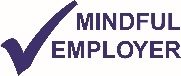 Reg No 04746078Reg. Charity Number 1101678Dear Applicant,Thank you for your interest in this post of Senior Support/Outreach Worker – physical health checks.  This is an exciting role in our organisation.  People with severe mental illness (SMI) face stark health inequalities and are less likely to have their physical health needs met, in terms of identification of physical health concerns and delivery of the appropriate, both timely screening and treatment. The post holder will be responsible for the delivery of NHS physical health checks specifically for people with SMI in partnership with a GP practices across Hertfordshire.  Please find attached an application pack.  We look forward to reading your application.Please send your completed application to the postal address or email below:RecruitmentMind in Mid Herts11 Hatfield RoadSt Albans Herts AL1 3RRor email to recruitment@mindinmidherts.org.uk no later than 12 noon Tuesday 4th May 2021.Interviews will be held on Friday 7th May 2021Yours faithfully, Bal BhathalOffice ManagerJOB DESCRIPTION – Senior Support/Outreach Worker, PhysicalHealth ChecksReporting to:		Physical Health Checks Project OfficerResponsible for:	Delivering the physical health check program for people with severe mental illness (SMI)Duration:	Fixed term contract 12 monthsHours:	19 Hours per week Salary:	£20606 per annum, pro rataLocation:		St Albans - Travel around Hertfordshire is required base flexible at one of our 4 centres in St Albans, Stevenage, WGC or HertfordJob reference:	SS/OWP/19Closing date:		12 noon Tuesday 4th May 2021Interviews:		Friday 7th May 2021We are Mind in Mid Herts, a leading mental health charity based in Hertfordshire, affiliated to National Mind.  We are working to reduce the stigma of mental health diagnosis and we support people with mental health conditions to create a pathway to recovery. We are innovative in creating services to improve wellbeing and to prevent the development of mental health issues. Through education and support, we aim to improve people's awareness of how to be proactive in looking after their health and wellbeing. We will not give up until everyone experiencing a mental health problem gets support and respect. Mind in Mid Herts (MiMH) is committed to diversity and equality of opportunity for all and is opposed to any form of less favourable treatment and harassment on the grounds of all the ‘protected characteristics’ as identified by the Equality Act 2010. It is MiMH's intention that this job description is a guide to the major areas and duties for which the jobholder is accountable.  However, services will change and the jobholder’s obligations might vary and develop, so the job description should be seen as a guide and not as a permanent, definitive and exhaustive statement.Overall Purpose of Post:People with Severe Mental Illness (SMI) such as bi-polar disorder and schizophrenia die between 15 and 20 years earlier than the rest of the population.  Often from preventable conditions like diabetes, heart disease, breathing conditions and some cancers.  This is why the NHS physical health checks currently being undertaken by primary and secondary care are crucial to ensure early identification and follow-up care for this group.  We have identified a group of individuals whose mental health issues prevent them from engaging with services.  This cohort will require targeting and proactive engagement to ensure they receive a physical health check.  This role is an exciting new opportunity for an experienced mental health outreach worker to work in partnership to provide a dedicated resource for individuals with severe mental illness that are unable or unwilling to engage with primary care and community mental health teams.  This small, new team will take responsibility for engagement with the hardest to reach individuals, facilitating home visits and providing support and assistance to take up physical health checks in primary care or access services to support their physical health when a health need has been identified. Through the role, you will:Work with the team to  improve access to physical health checks for people with a severe mental illness; particularly those complex individuals who require additional support and encouragement to access services by delivering physical health checks in community settings and offering home visits to those unable to attend for an appointmentSupport those requiring intervention and follow up care to access these services.Engage with a wide range of stakeholders. Work with a team of volunteers to support participants to attend follow up meetings for tests and any on-going physical health treatment.  The post holder will need:To focus on the individual person not the diagnosis or service.To monitor outcomes and evaluate the services.To challenge stigma.To work in partnership with those who need support and those who support them. To enable and support self-management, promote autonomy and decrease the need for people to rely on statutory services.PRINCIPAL RESPONSIBILITIESTo support the delivery of physical health checks programmeTargeting and engaging with individuals on the GP practice mental health registers deemed by the GP as particularly hard to reach.Delivering the full health check in partnership in the community and other settings i.e. supported accommodation, day centres and home visits Following up on health check findings and liaising with social prescriber link workers and if required, the GP, about any onward referrals or interventions requiredSign-posting and supporting access to other useful organisations and servicesEnabling and facilitating effective liaison between family and professionals including GP’s Supporting participants and volunteers so they receive a high quality experience. Work with a team of volunteers to provide one-to-one support to participants. Developing relationships with local key stakeholders to embed the health check programme within local health and mental health structures to provide exit routes for both volunteers and participants. To actively promote the service to prospective beneficiaries and to referring stakeholders through attending GP practice meetings, attendance at open days, events and press releases suitable for the audience.To monitor the project delivery and provide quarterly output and outcome data to MiMH’s, contributing to the programme report. To be responsible for the health, safety and safeguarding of the service participants and volunteers through adhering and working within the services policies and procedures. To undertake training relevant to this post. To participate constructively in team meetings and to engage positively in monthly support and supervision. To work in accordance with the organisation’s policies and procedures. To act at all times in a manner consistent with the organisation’s code of conduct.ADDITIONAL REQUIREMENTSEnsuring all responsibilities are met in accordance with procedures and service user/funder requirements.Adherence to MiMH Human Resources policies and procedures, as outlined in our Staff Handbook.Understanding and maintaining confidentiality when dealing with information both internally and externally.Understanding the importance of, and conforming to service requirements and service user needs.Flexibility to work outside or in excess of standard hours when necessary to achieve objectives.Sound knowledge of MiMH’s services specific to the role and appreciation of the impact that poor service has on service users and our reputation.Commitment to adhering to Health and Safety guidelines for safe working.Adherence to legislative requirements.8 week notice periodBenefits25 days paid holiday per year, April 1st-March 31st (pro rata for part time staff) Statutory bank and public holidays, (pro rata for part time staff)A contributory pension scheme 2 additional days’ leave – Birthday Leave and Wellbeing Day, Staff Training and Development Peer Support.PERSON SPECIFICATIONApplication FormUsing this formAll fields on this form are to be completed and sent to recruitment@mindinmidherts.org.uk, Mind in Mid Herts, 11 Hatfield Road, St Albans, Herts AL1 3RR, quoting the Job Title, Reference Number and your name in the subject. Where a table does not have enough fields, please add additional rows.Data ProtectionIn accordance with Mind in Mid Hert’s (MiMH’s) Data Privacy Notice, we take care to ensure that all applicant data is appropriately and securely stored and handled. The information on this sheet will be held securely with MiMH’, and will be anonymised when sent to recruiting managers. If an applicant is not appointed for a post, their application and personal details forms will be destroyed. Where an applicant is appointed, their application will be moved into an Employee Folder and remain as long as the employee is employed at MiMH’s.For full details of MiMH’s approach to Data Privacy and protection, please request our Data Protection Policy.Criminal ConvictionsAs part of its equal opportunities policy, Mind wishes to ensure it does not discriminate against ex-offenders.  If you have any convictions that are unspent under the Rehabilitation of Offenders Act 1974, please supply details of your conviction(s) via the personal details form.Some posts within MiMH’s are exempt from the Rehabilitation of Offenders Act 1974 as they involve working with vulnerable adults and/or children and young people and will require a Disclosure and Baring Service (DBS) check.  If you have applied for an exempt post, please supply details via the personal details form.Eligibility to work in the UKIf there are any restrictions regarding your employment in the UK (e.g. you require a Work Permit), please supply details via the personal details form. Please note that MiMH’s is not able to sponsor Visas.Personal DetailsEducation Please give details of your education and all exams passed.Relevant Training CoursesPlease give details all training courses.Present (most recent) Employment/Voluntary WorkPrevious EmploymentAdditional InformationPlease note that CVs are not considered as part of the selection process.Please give a statement regarding how you meet the requirements of the role to which you are applying. You should give details of all relevant experience (please refer to job specification) interests, voluntary work, etc. and specify your reasons for applying for the vacancy. Continue on a separate page if necessary.RefereesOne of your referees should be your present or most recent employer and your second reference needs to be someone who has known you for at least 1 year. References must not be provided by a relative or someone sharing your home.   If this is not possible please do continue your application and give us the reasons for not being able to supply these references and we will take that into consideration.We will not contact your present employer without your permission.Declaration I confirm that to the best of my knowledge all information I have given in my application is correct and can be treated as part of any subsequent contract of employment. Any false, deliberate omission or misleading information may be sufficient cause for rejection or, if employed by MiMH’s and to be dismissed.Signature DateI agree Mind can approach any of my previous employers for a reference to confirm that any information given in relation to my application is correct.Please tick this box to confirm ☐		Date: Equal Opportunities Monitoring FormWe are asking you to provide us with anonymous information to help reach as many communities as we can. All questions are optional and if you prefer not to it does not in any way effect your access to services. Thank you. Physical Health Checks Outreach WorkerEssential CriteriaDesirable CriteriaQualificationsA professional qualification or equivalent degree related to health and social care*Clean driving licence and use of a car*ExperienceExcellent project coordination skills, with a track record of delivering against targets and objectives.*Engaging and working productively with a wide range of both internal and external stakeholders*Training, managing and motivating volunteers*Being creative and flexible working with individuals*Speaking/talking in the community to a variety of audiences*Dealing with stressful and difficult situations in a calm manner*Working some unsocial hours*Communicating confidently and effectively, both verbally and in writing, including excellent telephone skills*Prioritising and managing workload*Working on own initiative and as part of a team*Using initiative, work creatively and flexibly to achieve the objectives of the post.*IT literate*Understanding of, and a personal commitment to, Equality, Diversity, Inclusion and how this applies in particular to mental health services.*Reaching communities that have not historically engaged in mental health services*KnowledgeAnxiety and depression and how it might present in primary care*Health and safety in the workplace policies and procedures*An understanding of the positive impact that physical health checks can have on mental health and the structures that exist within the NHS that can support the physical health of the participants*Applicant Initials:post Applied For:Post Reference Number:SS/OWP/19Surname:Surname:Forenames(s):Forenames(s):Address:Address:Postcode:Postcode:Telephone (Home):                                                                            (Mobile):E-mail address: Please note any disability or other medical condition, which may require special attention at the interview or in the job.Date                                                                                                                                School/Institution                                                                               Exams passed     DateCollege/InstitutionCourse, Qualifications, etc.Employer’s name and address:Position held:Dates:Salary:Brief description of duties:DatesEmployerPosition HeldName:                                                                                       Name:Address:Address:Status:                                                                                       Status:In the past two years, how many sick leave days have you taken in your present employment?When can you start?An enhanced Criminal Records Bureau Disclosure is required for this post.Have you worked for Mind in Mid Herts in the past in any capacity?Please tell us your Age:Do you consider yourself to have a disability?         Yes       No	     Rather not say      2b. If yes do you have a:        Physical Impairment        Sensory Impairment        Learning Disability        Mental Health Condition (Long Term)        Other Health Condition (Long Term)EthnicityAsian or Asian British Bangladeshi Indian Pakistani 	 Any Other Asian BackgroundBlack or Black British African Caribbean Any Other Black BackgroundMixed White and Asian White and Black African White and Black Caribbean Any Other Mixed BackgroundWhite White British  White Irish	 Any Other White BackgroundOther Ethnic Group Chinese	Any Other Ethnic Group Please state: _____________________________	 Rather not say	Nationality      Please state: _______________________________Gender  Female     Male       Rather not say5b. Gender ReassignmentDo you now, or have you ever considered yourself to be transgender? (tick if yes) Religion or Beliefs Atheism Agnosticism Buddhism	     Christianity   Hinduism   Humanism      Islam       Jainism                                                                                                                                                  Judaism   Sikhism Any Other Religion/Belief Please state: ____________________________ No Religion or Belief Rather not say	Sexual Orientation Bisexual Gay Man Heterosexual  Lesbian/Gay Woman  Other    Rather not sayAre you currently providing support to a partner, child, relative, friend or neighbour who could not manage without your help or/and support?  Yes       No	   Rather not say 